Электронный выпуск новостей о текущих конкурсах российских фондов и программ(25) 2018СОДЕРЖАНИЕ:Конкурсы российских и международных фондов и программ	3РНФ. Гранты 2019-2021 гг для проведения фундаментальных научных исследований и поисковых научных исследований отдельными научными группами (Основной конкурс РНФ)	3Благотворительный фонд Владимира Потанина. Гранты 2019-2020 г преподавателям магистратуры	4Конкурс 2018 года «УМНИК-Сириус»	4Десятая Российско-итальянская литературная премия для молодых писателей и переводчиков «Радуга»	5Конкурс идей 2018 года от «Лаборатории Касперского» (Kaspersky Start Russia)	6Конкурсы российских и международных фондов и программРНФ. Гранты 2019-2021 гг для проведения фундаментальных научных исследований и поисковых научных исследований отдельными научными группами (Основной конкурс РНФ)Российский научный фонд извещает о проведении открытого публичного конкурса на получение грантов Фонда по приоритетному направлению деятельности Российского научного фонда «Проведение фундаментальных научных исследований и поисковых научных исследований отдельными научными группами».Гранты выделяются на осуществление фундаментальных научных исследований и поисковых научных исследований в 2019 – 2021 годах с последующим возможным продлением срока выполнения проекта на один или два года по следующим отраслям знаний:Математика, информатика и науки о системах;Физика и науки о космосе;Химия и науки о материалах;Биология и науки о жизни;Фундаментальные исследования для медицины;Сельскохозяйственные науки;Науки о Земле;Гуманитарные и социальные науки;Инженерные наукиВ конкурсе могут принимать участие проекты научных коллективов независимо от должности, занимаемой руководителем проекта, его ученой степени и гражданства, организационно-правовой формы и формы собственности организаций, с которыми руководитель проекта и члены научного коллектива состоят в трудовых или гражданско-правовых отношениях.Руководитель проекта должен иметь следующее количество публикаций по тематике проекта в рецензируемых российских и зарубежных научных изданиях, индексируемых в базах данных «Сеть науки» (Web of Science Core Collection) или «Скопус» (Scopus), опубликованных в период с 1 января 2014 года до даты подачи заявки:а) для отраслей знания 01 – 07, 09, указанных в пункте 3 настоящей конкурсной документации, – не менее семи различных публикаций;б) для отрасли знания 08 – не менее пяти различных публикаций.Другие условия конкурса указываются в конкурсной документации.Размер одного гранта – от 4 до 6 миллионов рублей ежегодно.Дата окончания подачи заявок: 15 ноября 2018 года.Полная информация о конкурсе на сайте: http://rscf.ru/ru/node/3331 Для окончательного оформления и подписания заявок у руководства университета и отправки их в Фонд распечатанные и подписанные участниками проекта заявки необходимо принести в управление научных исследований (наб. реки Мойки, 48, корп. 5, каб. 303) не позднее 08.11. Вопросы по оформлению заявок можно задать Богдановой Екатерине Алексеевне по тел. 571-55-40, доб. 36-46; e-mail: eka-andreeva@yandex.ru. Благотворительный фонд Владимира Потанина. Гранты 2019-2020 г преподавателям магистратурыС 15 октября 2018 года Благотворительный фонд Владимира Потанина принимает заявки на участие в конкурсе на соискание грантов 2019-2020 гг.В конкурсе могут принимать участие преподаватели очной магистратуры вузов-участников Стипендиальной программы Владимира Потанина.Победители Конкурса смогут разработать и реализовать инновационные образовательные проекты, подходы к обучению, модели решения социально-значимых задач, расширить спектр доступных программ и дисциплин, пополнить учебный и исследовательский инструментарий своих вузов и университетского сообщества в целом.Победители Конкурса смогут разработать и реализовать инновационные образовательные проекты, подходы к обучению, модели решения социально-значимых задач, расширить спектр доступных программ и дисциплин, пополнить учебный и исследовательский инструментарий своих вузов и университетского сообщества в целом.Номинации конкурса:новая магистерская программановый учебный курс/ новые учебные курсыновый учебный онлайн-курс/ новые учебные онлайн-курсыновые методы и технологии в обучении.Конкурс проходит в один (заочный) этап, которому предшествует техническая экспертиза заявки.Каждая заявка, прошедшая техническую экспертизу, в том числе проверку на наличие плагиата, проходит оценку как минимум двух независимых экспертов.Победителями становятся 100 преподавателей, еще 5 преподавателей включаются в резервный список.Победителям Конкурса предоставляется грант на разработку образовательного продукта в размере до 500 тыс. рублей. Им будет также предложено принять участие в конференции по магистерскому образованию в апреле 2019 года.Дата окончания подачи заявок: 15 января 2019.Полная информация о конкурсе на сайте: http://stipendia.ru/grants Конкурс 2018 года «УМНИК-Сириус»С 2017 года Фонд содействия инновациям и Фонд «Талант и успех» проводят ежегодный совместный конкурс «УМНИК-Сириус» в рамках программы Фонда содействия инновациям «Участник молодёжного научно-инновационного конкурса» («УМНИК»).Целью конкурса является содействие развитию и реализации инновационных проектов, авторами которых являются получатели грантов Президента РФ. Финансирование проекта-победителя составляет 500 000 рублей. В конкурсе могут принимать участие физические лица из числа получателей грантов Президента Российской Федерации, ранее не побеждавшие в программах Фонда.Заявляемые проекты должны относиться к направлениям, поддерживаемым в рамках стратегии научно-технологического развития Российской Федерации.Направления конкурса:Н1. Цифровые технологииН2. Медицина и технологии здоровьесбереженияН3. Новые материалы и химические технологииН4. Новые приборы и интеллектуальные производственные технологииН5. БиотехнологииН6. Ресурсосберегающая энергетикаПроцедура экспертизы проектов заявителей будет осуществляться по упрощенной относительно остальных отборов программы схеме: после подачи заявки и прохождения экспертизы по формальным признакам заявитель приглашается со своим проектом сразу на финальный отбор.Критерии оценки на финальном отборе:наукоемкость идеи и высокотехнологичность продукта;перспективы реализации проекта;квалификация заявителя.Дата окончания подачи заявок: 01 ноября 2018. Финальный отбор по конкурсу «УМНИК-Сириус» планируется провести в ноябре-декабре 2018 года.Полная информация о конкурсе на сайте: http://fasie.ru/press/fund/otkryt-priyem-zayavok-po-umnik-sirius/ Оформление и подача заявок осуществляется в специализированной системе по адресу: https://umnik.fasie.ru/sirius. Десятая Российско-итальянская литературная премия для молодых писателей и переводчиков «Радуга»Принимаются заявки на соискание 10-й Российско-итальянской литературной премии для молодых писателей и переводчиков «Радуга».Премия «Радуга», учрежденная в 2010 году Литературным институтом имени А. М. Горького и веронской некоммерческой ассоциацией «Познаём Евразию», проводится при участии Фонда «Русский мир», под патронатом Федерального агентства по печати и массовым коммуникациям и при поддержке Банка Интеза. Цель премии – поощрение творчества молодых итальянских и российских писателей и переводчиков, открытие новых имен в литературе, укрепление российско-итальянских культурных связей.В конкурсе принимают участие писатели и переводчики в возрасте от 18 до 35 лет. В жюри входят видные деятели российской и итальянской литературы.Размер премии в номинации «Молодой писатель» – 5000,00 евро, в номинации «Молодой переводчик» – 2500,00 евро.Десять лучших рассказов, присланных на конкурс (пять от России и пять от Италии), будут опубликованы в 10-м выпуске Литературного альманаха, выпускаемого издательством «Познаем Евразию». С электронной версией Альманаха можно ознакомиться на сайте www.conoscereeurasia.it .Дата окончания подачи заявок: 15 ноября 2018 года.Полная информация о конкурсе на сайте: https://vk.com/raduga_lit. http://go6633.ru/?utm_source=vk&utm_medium=social .. Положение о Десятой ежегодной Российско-итальянской литературной премии для молодых авторов и переводчиков «Радуга»: http://litinstitut.ru/sites/default/files/konkurs/Raduga_X_2019_Polozhenie_RUS.doc Конкурс идей 2018 года от «Лаборатории Касперского» (Kaspersky Start Russia)Участникам конкурса Kaspersky Start Russia предлагается спрогнозировать появление реальных угроз в перспективе пяти лет в сферах взаимодействия людей с роботами и между собой посредством VR-технологий. И по итогам этих прогнозов предложить защитные решения, устраняющие или минимизирующие потенциальные опасности. Цель Kaspersky Start Russia — найти и поддержать талантливых людей силами Инкубатора «Лаборатории Касперского», предложить им стать внутренними предпринимателями для работы над собственными решениями.Три победителя конкурса разделят призовой фонд — один миллион рублей и получат возможность продолжить работу над идеями в Инкубаторе «Лаборатории Касперского».Идеи будут оцениваться по таким критериям, как соответствие теме конкурса, актуальность решаемой проблемы, возможность реализации, опыт и потенциал основателя.По итогам будут отобраны 25 участников, которые за месяц должны будут доработать свои идеи с учетом рекомендаций экспертов «Лаборатории Касперского», пройти два отборочных тура и выступить с презентациями в финале.Дата окончания подачи заявок: 12 ноября 2018 года.Полная информация о конкурсе на сайте: http://www.kasperskystart.com/ Уважаемые коллеги!Перед отправкой заявки на любой конкурс, ее необходимо зарегистрировать в Информационно-аналитическом отделе Управления научных исследований у Екатерины Алексеевны Богдановой.Подробную информацию о конкурсах, конкурсную документацию, консультации по оформлению заявок Вы можете получить в информационно-аналитическом отделе Управления научных исследований (5 корпус, комн. 303)Информация о конкурсах, грантах, стипендиях, конференциях размещена на веб-странице РГПУ им. А.И. Герцена по ссылке:https://www.herzen.spb.ru/main/nauka/grants/Предыдущие номера электронного выпуска Вы можете найти на нашем сайте по адресам:https://www.herzen.spb.ru/main/nauka/grants/bulletin/РГПУ им. А.И. Герцена,Управление научных исследований«Информационно-аналитический отдел»,Тел: 36-44, 36-46E-mail: iao@herzen.spb.ru2018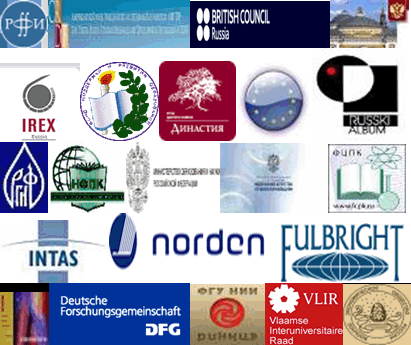 КОНКУРСЫ РОССИЙСКИХ И МЕЖДУНАРОДНЫХ ФОНДОВ И ПРОГРАММ